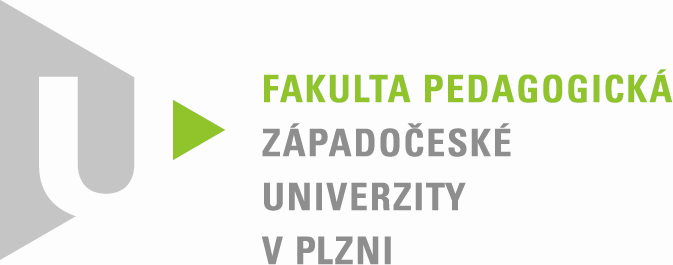 Praktická část – hudebně dovednostní AHra na nástroj a hlasová výchovaze seznamu lidových a nonartificiálních písní student vylosuje 1 lidovou a populární píseňlidovou píseň zazpívá a capella s důrazem na přednes, kvalitu pěveckého tónu, správné frázování – 2 sloky, 2. sloka s dirigováním – začátek, závěr, nádechy, dynamikalidovou píseň zazpívá s vlastním klavírním doprovodem v adekvátní tónině a v transpozicí o libovolnou sekundu a tercii směrem nahoru a dolů.  elementární doprovod nepřipravené lidové písněpopulární píseň zazpívá a zahraje s připraveným nástrojovým doprovodemTeoretická část B-1Dějiny hudbyStředověká hudba – Gregoriánský chorál, středověký vícehlas, renesanční vokální polyfonie Barokní opera a oratorium Barokní instrumentální hudba Instrumentální hudba klasicismu Opera 18. století Hudba v českých zemích 18. století; česká hudební emigrace1. vídeňská škola (Haydn, Mozart, Beethoven)Raný romantismus (Weber, Schubert, Mendelssohn, Schumann, Chopin)Novoromantismus (Berlioz, Liszt, Wagner, Smetana)Hudba národních škol Klasicko-romantická syntéza (Brahms, Franck, Bruckner, Čajkovskij, Dvořák)Pozdní romantismus (Mahler, R. Strauss, Foerster, Novák, Suk)Česká hudba 19. století (Škroup, Smetana, Dvořák, Fibich)Impresionismus, neoklasicismus a neofolklorismusDruhá vídeňská škola, postwebernovské techniky a hudba témbrůJanáček (Symfonietta)Generace české moderny (J. Suk, V. Novák, O. Ostrčil, L. Vycpálek)Martinů (Otvírání studánek)Česká hudba v 2. pol. 20. stoletíEvropská hudba v 2. polovině 20. stoletíTeoretická část B-2Hudební pedagogika, psychologie, didaktikaSoučasné pojetí hudební výchovy. Integrativní hudební pedagogika (výukové projekty, mezipředmětové vztahy, interdisciplinární pojetí)Hudebnost dítěte, klasifikace hudebních schopností, možnosti rozvoje hudebnosti na ZŠ, G.Dětská hudební tvořivost, její význam pro rozvoj hudebnosti, metody rozvíjení tvořivosti.Dětský hlas, problematika hlasové výchovy na ZŠ, G, motivace ke zpěvu. Dvojhlas a vícehlas ve škole, sborový zpěv na ZŠ, G.Psychologické základy poslechu hudby, metody aktivního poslechu a rozumění „řeči hudby“.Činnostní pojetí předmětu HV se zaměřením na využití nástrojů Orffova instrumentáře, školní hudební soubory.Vokální činnosti a jejich realizace v Hv instrumentální činnosti a jejich realizace v Hv  poslechové činnosti a jejich realizace v Hv  pohybové činnosti a jejich realizace v Hv  Teoretická část B-3Pedagogické kompetence ve vztahu k receptivní Hv. Práce se skladbou z doporučených poslechových skladeb k příslušné otázce z oddílu Dějiny hudby. Student naznačí možnosti a  didaktické využití skladby ve výuce Hv na ZŠ/SŠ.